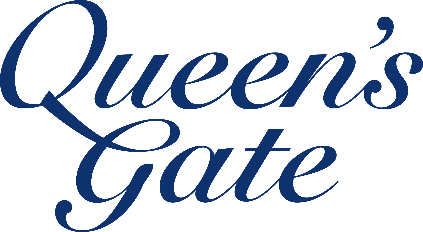 DIRECTOR OF MUSIC - PERSON SPECIFICATIONUpdated May 2019QUALIFICATIONS ESSENTIALDESIRABLEMETHOD OF ASSESSMENTA good honours degree in Music or other related subjectAppropriate original certificatesA teaching qualification Appropriate original certificatesHigher degrees Appropriate original certificatesMembership of professional body relevant to subjectAppropriate original certificatesEXPERIENCEExperience of teaching Music  successfully up to and including A Level, with a good track record of Public Examination resultsApplication FormInterviewsReferencesExperience of leading a range of extra-curricular musical activities in a School or elsewhereApplication FormInterviewsReferencesExperience of leading a Music DepartmentApplication FormInterviewsReferencesBASIC SKILLS, CHARACTERISTICS & COMPETENCIESBASIC SKILLS, CHARACTERISTICS & COMPETENCIESBASIC SKILLS, CHARACTERISTICS & COMPETENCIESBASIC SKILLS, CHARACTERISTICS & COMPETENCIESExcellent subject knowledge and passion for MusicTeaching lessonOpportunities at interviews to recount experienceAbility to play the piano in Assembly and other public occasionsInterviewAbility to play a string orchestral instrumentInterviewKnowledge of current educational practiceQuestions asked during interviewsExcellent communication skillsInterviews and teaching lessonAn appreciation of independent schools and their ethos InterviewAdvanced research skillsOpportunities at interviews to recount experience and interview taskA willingness to undertake appropriate training to develop teaching skills and subject knowledgeOpportunities at interviews to recount experienceKnowledge, understanding and competence in ICT and appropriate software packagesTeaching lessonOpportunities at interviews to recount experience and interview taskBehaviour management skillsTeaching lessonOpportunities at interviews to recount experienceLearning support skillsTeaching lessonOpportunities at interviews to recount experienceGood eye for attractive displays around School to communicate musical achievementsOpportunities at interviews to recount experience or to give ideas for theseAwareness and understanding of safeguarding and  welfare of childrenQuestions at interview to test attitudes towards and knowledge of children’s safeguarding and welfareReferenceAwareness of GDPR and understanding of its application in School lifeQuestions at interview ReferenceA willingness to be involved in the wider life of the SchoolOpportunities at interviews to recount experience or to give ideas for thesePERSONAL QUALITIESSense of humourOpportunities at interview ReferenceEnthusiasm and energyOpportunities at interview ReferenceSelf-motivationOpportunities at interview ReferenceCommitmentOpportunities at interview ReferencePatience and diplomacyOpportunities at interview ReferenceFlexibility, resilience and excellent organisational skillsOpportunities at interview ReferenceAbility to seek and take adviceOpportunities at interview Reference